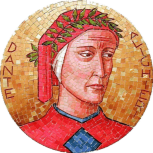 Università per Stranieri “Dante Alighieri”REGGIO CALABRIA(Università Legalmente riconosciuta con D.M. n° 504 del 17-10-2007)											ALLEGATO AAl Direttore delCentro Linguistico D’Ateneo “Dante Alighieri”c/o Università per Stranieri “Dante Alighieri”di Reggio CalabriaVia del Torrione n. 9589125 Reggio Calabria__l__ sottoscritt__COGNOME: ______________________________  NOME:_________________________ codice fiscale: ____________________________      data di nascita:  ____/____/________ luogo di nascita: _________________________________________   Prov.: ____________cittadinanza: ______________________________________________________________residente a: ________________________________ Prov.: ___________ CAP: __________in ____________________________________________________________ n. _________telefono: ________________________ cellulare: _________________________________e-mail: ___________________________________________________________________C H I E D EDI PARTECIPARE ALLA SELEZIONE, PER TITOLI ED EVENTUALE COLLOQUIO, FINALIZZATA ALL’AGGIORNAMENTO E ALL’INTEGRAZIONE DELLE GRADUATORIE PER IL RECLUTAMENTO DI PERSONALE DOCENTE A CONTRATTO – PER ATTIVITÀ DIDATTICHE, DI VALUTAZIONE E DI CERTIFICAZIONE – DEL CENTRO LINGUISTICO D’ATENEO “DANTE ALIGHIERI” DELL’UNIVERSITÀ PER STRANIERI “DANTE ALIGHIERI” DI REGGIO CALABRIAA tal fine, DICHIARA □ Di essere in possesso del titolo requisito di ammissione (o titolo straniero equivalente) ex Art. 2, comma A, punto 1.□ Di non aver riportato condanne penaliA tal fine, DICHIARA di voler□ A) ESSERE INSERITO/A NELLA/E GRADUATORIA/Eper la LINGUA (1) ____________________ e per la LINGUA (2) ____________________(tra quelle indicate all’Art. 1 comma A, fino a un massimo di due lingue straniere)□ B) PERMANERE NELLE GRADUATORIEper la LINGUA (1) ____________________ e per la LINGUA (2) ____________________(tra quelle indicate all’Art. 1 comma A, fino a un massimo di due lingue straniere)□ B1)	CHIEDE INOLTRE CHE, AI FINI DELL’AGGIORNAMENTO DELLE GRADUATORIE STESSE, SIANO VALUTATI I TITOLI E LE ESPERIENZE ELENCATI DI SEGUITO, MATURATI SUCCESSIVAMENTE ALLA DOMANDA ORIGINARIA DI CANDIDATURA._l_ sottoscritt_ ALLEGA la seguente documentazione:Infine, _l_ sottoscritt_ dichiara di essere a conoscenza che la presente domanda di partecipazione compilata, firmata e corredata di tutta la documentazione richiesta assume il valore di dichiarazione sostitutiva di certificazione, ai sensi e per gli effetti del D.P.R. 28 dicembre 2000, n. 445, per cui si applicano, al riguardo, le disposizioni che prevedono, in caso di dichiarazioni non corrispondenti a verità, sanzioni di carattere amministrativo e penale.TITOLI (documenti, certificati, attestazioni e pubblicazioni scientifiche)____________________________________________________________________________________________________________________________________________________________________________________________________________________________________________________________________________________________________________________________________________________________________________________________________________________________________. . .ESPERIENZEENTE __________________________________________________________ DURATA __________________ PERIODO DAL ____/____/_____ AL ____/____/_____ TIPO ATTIVITÀ __________________________________ENTE __________________________________________________________ DURATA __________________ PERIODO DAL ____/____/_____ AL ____/____/_____ TIPO ATTIVITÀ __________________________________ENTE __________________________________________________________ DURATA __________________ PERIODO DAL ____/____/_____ AL ____/____/_____ TIPO ATTIVITÀ __________________________________. . .Data ____/____/________        					_______________________										       Firma __l__ sottoscritt__ presta il proprio consenso al trattamento dei dati personali forniti che saranno gestiti e trattati in modo lecito e secondo correttezza, dall’Ateneo, titolare del trattamento tramite l’ufficio responsabile ai sensi delle disposizioni contenute dal d. lgs. 30 giugno 2003, n. 196 e s.m.i. Ai sensi dell’art. 18 codice privacy, il trattamento dei suddetti dati è consentito al titolare del trattamento soltanto per lo svolgimento delle funzioni istituzionali connesse all’espletamento della selezione.Data ____/____/________                                                         _______________________										        Firma □I)Curriculum vitae;□II)Fotocopia del titolo di studio posseduto (non accludere nel caso B);□III)Elenco dei titoli, documenti, certificati, attestazioni e pubblicazioni scientifiche che si ritengono utili ai fini della selezione, redatto utilizzando l’apposita sezione dell’allegato A, avendo cura di specificare l’Ente, la durata in ore dell’incarico, il periodo e il tipo di attività;□IV)Fotocopia di un documento di identità in corso di validità, debitamente firmato.